16. 04. 2020 r., gr. IV
- Poznajemy sposoby i narzędzia do mierzenia.* Możecie pobawić się w mierzenie różnych domowych  przedmiotów, mebli, dywaników itp. Można to zrobić krokami, np. stanąć na początku dywaniku 
i przechodzić do końca licząc jednocześnie kroki Można wziąć kredkę 
i zmierzyć np. blat stołu /mama pokaże jak to zrobić/.  Możecie zaprosić do zabawy brata lub siostrę. 
Tylko ilość kroków będzie inna u brata i mamy, bo każdy ma inny wzrost, tak samo będzie z mierzeniem kredkami, gdyż każda ma inną długość. 
       Aby długość przedmiotów była taka sama trzeba zastosować narzędzia pomiaru długości, jak: miarka krawiecka, miarka stolarska, linijka.
Na tych narzędziach są cyfry i kreski. To są oznaczone centymetry.
 Sto centymetrów to 1 metr. - Teraz pobawcie się w mierzenie przedmiotów w domu 
z wykorzystaniem krawieckiej lub innej miarki. 
- Karta pracy, cz. 4, s. 9. 
-  Karta pracy Nowe przygody Olka i Ady. Litery i liczby, cz. 2, s. 69
   /dzieci sześcioletnie/. 
-  Karta pracy Nowe przygody Olka i Ady. Przygotowanie do czytania, pisania, 
    liczenia, s. 69 /dzieci pięcioletnie/.* Zabawy ruchowe w przydomowym ogródku.
 Zabawa „Zwierzęta i gospodarz” - zmieniona wersja zabawy „Raz, dwa, trzy baba Jaga patrzy”.
   Zabawa „Raz, dwa, trzy gospodarz patrzy”. Dziecko -gospodarz zajmuje miejsce pod ścianą, tyłem do linii. Rodzeństwo swobodnie maszeruje 
w określonym kierunku, naśladując dowolne zwierzęta mieszkające w wiejskiej zagrodzie. Gospodarz, odwrócony tyłem do dzieci, wypowiada słowa: „Raz, dwa, trzy, gospodarz patrzy”. Dzieci idą dużymi krokami w jego stronę. Kiedy gospodarz się odwróci, zatrzymują się, pozostając w bezruchu. Gospodarz chodzi między dziećmi i obserwuje, czy nikt się nie rusza. Kto się poruszy, wraca na wyznaczoną linię. Zabawę powtarzamy. Kto dobiegnie pierwszy 
do gospodarza, wygrywa i zajmuje jego miejsce. Karty pracyWytnij kwadraty z głowami zwierząt, dopasuj do poniższych obrazków, doklej i pokoloruj!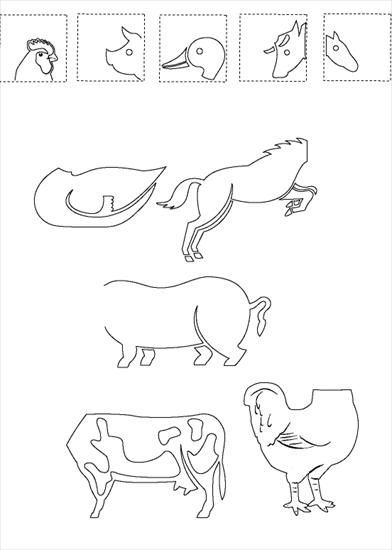 Połącz zwierzę z produktem, które pochodzi od niego. Powiedz, po co hodujemy niżej przedstawione zwierzęta.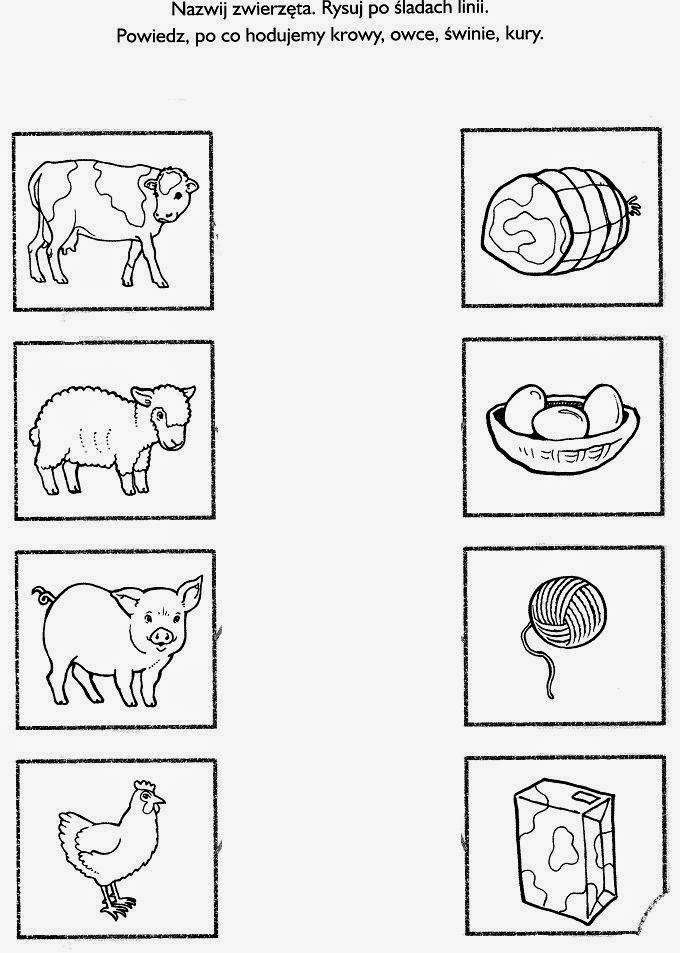 